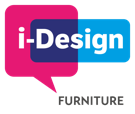 Manufacturing Domain Health and  Safety Manual Safety aspects involved in the interpretation of specifications,  procurement of inward goods and services, generation of  intermediate products and the packaging of product sets. Status: Approved Effective  From Date: 22/10/2023 Version: 3.0 AUTHORITY: Ben Walsgrove Owner: Adam RossManufacturing Domain Health and Safety Manual 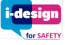 1.0 Authorization Name: Ben Walsgrove Position: Managing Director Signature: Date: 22/10/2023Configuration ControlPage 2 of 19 Manufacturing Domain Health and Safety Manual 3.0 1 Scope ........................................................................................................................................................ 5 1.1 Manufacturing Functions.................................................................................................................. 5 1.2 Leadership and Management........................................................................................................... 5 2 Referenced Documents............................................................................................................................ 7 2.1 Health, Safety and Environmental Policies at i-design furniture ...................................................... 7 2.2 Regulatory......................................................................................................................................... 7 2.3 Guidance........................................................................................................................................... 8 2.4 Information....................................................................................................................................... 8 3 Application of Resources.......................................................................................................................... 9 3.1 Manufacturing Operating Domain.................................................................................................... 9 3.1.1 Site Layout and Access.............................................................................................................. 9 3.1.2 Main Activities .......................................................................................................................... 9 3.1.3 Risk Assessment and Mitigation ............................................................................................. 10 3.1.4 Lines of reporting.................................................................................................................... 10 3.2 Manufacturing Operating Domain – General Policy Requirements ............................................... 11 3.3 Resource Group Capability Requirements...................................................................................... 11 3.3.1 People Core Competencies..................................................................................................... 11 3.3.2 Information Accuracy and Relevance ..................................................................................... 12 3.3.3 Operating Processes ............................................................................................................... 12 3.3.4 Equipment Configuration and Maintenance .......................................................................... 12 3.4 Decision Making Groups................................................................................................................. 13 3.4.1 Jurisdiction.............................................................................................................................. 13 3.4.2 Delegation............................................................................................................................... 13 3.4.3 Control .................................................................................................................................... 13 4 Responsible Parties................................................................................................................................. 14 4.1 In the Company............................................................................................................................... 14 4.2 Working with Others....................................................................................................................... 14 5 Mandatory Requirements....................................................................................................................... 15 5.1 Regulatory Requirements............................................................................................................... 15 5.2 Company Requirements ................................................................................................................. 15 5.3 Contractual Requirements.............................................................................................................. 15 6 Advisory Requirements........................................................................................................................... 16 6.1 Information in Support of Operations............................................................................................ 16Page 3 of 19 Manufacturing Domain Health and Safety Manual 3.0 6.2 Local Procedure Addendums.......................................................................................................... 16 6.3 Industrial best practice ................................................................................................................... 16 6.4 Emerging trends.............................................................................................................................. 16 7 Event Observation and Reporting........................................................................................................... 17 7.1 Event Observation Report (EOR) Objectives................................................................................... 17 7.2 EOR Format and Completion .......................................................................................................... 17 8 Policy Optimization................................................................................................................................. 18 8.1 Overview......................................................................................................................................... 18 8.2 Consultation.................................................................................................................................... 18 8.3 Periodic Review .............................................................................................................................. 18 8.3.1 Steady-state Reporting ........................................................................................................... 18 8.3.2 Exception Handling ................................................................................................................. 18 8.4 Version Development and Release................................................................................................. 18 8.5 Inspection and Test Regime............................................................................................................ 18 Annex A HSEnv Optimization Process....................................................................................................... 19Page 4 of 19 Manufacturing Domain Health and Safety Manual 3.0 1 SCOPE  0001. This Manufacturing Domain Health and Safety Manual must be used in conjunction with the i Design furniture Health and Safety Policy. 0002. The requirements of this manual apply to all i-design furniture (idf) limited workers and must be  cascaded to contractors and sub-contractors working in idf manufacturing facilities in line with the i-design furniture Health and Safety Policy. 1.1 MANUFACTURING FUNCTIONS  0003. This manual addresses Health and Safety within the Manufacturing Operating Domain of idf. Figure 1 Functional structure of Manufacturing Operating Domain Environmental Services Heating, Lighting, Air-conditioning  Goods Receiving Product Manufacture Goods Collection Sheet Handling and  Storage Hazardous Materials  Storage and Handling Consumables, tooling  and Maintenance  Equipment Wood Processing Surface Finishing Component Collation  and Product  Identification Product Packaging  and Labelling Order Collation and  Addressing Product Storage Maintenance Area Visitors Reception Personnel Area1.2 LEADERSHIP AND MANAGEMENT  0004. Leadership for Health and Safety matters within idf flows from the managing director and extends  throughout the company. All company employees are encouraged and expected to take an active role in leading and promoting a culture of safe and environmentally friendly working practices. 0005. Overall and final responsibility for Health and Safety within idf lies with the company Managing  Director. 0006. The idf Manufacturing Domain Leader is responsible for the production of this Manufacturing Domain Health and Safety Manual and for provision of event observation feedback reports to  policy review meetings. Page 5 of 19 Manufacturing Domain Health and Safety Manual 3.0 0007. Day-to-day responsibility for implementation and maintenance of Health and Safety within the idf Manufacturing Operating Domain lies with the Workshop Manager.Page 6 of 19 Manufacturing Domain Health and Safety Manual 3.0 2 REFERENCED DOCUMENTS  2.1 HEALTH, SAFETY AND ENVIRONMENTAL POLICIES AT I-DESIGN FURNITURE  Figure 2 Currently Active Policy Documents i-design furniture  Health and Safety  PolicyManufacturing  Domain Health and  Safety Manual Operational Domain  Manuals Installation Domain  Health and Safety  Manual Policy Statement – Business  Everyone shares the responsibility to promote Health and Safety.  Health and Safety requirements are explicitly placed on all activities  undertaken in the Operational Domains of i-design furniture ltd. Policy Manual – Manufacturing Operating Domain (the document  you are reading) Safety aspects involved in the interpretation of specifications,  procurement of inward goods and services, generation of  intermediate products and the packaging of product sets. Policy Manual – Installation Operating Domain Safety aspects involved in the acceptance of furniture sets at the  installation point, establishing furniture fixing points and service  connections, sequence of build, site clearance and suitability-for-use  acceptance. 0008. The documents cited in the remainder of this section are the main published documents affecting  the Manufacturing Operational Domain in idf. 2.2 REGULATORY  0009. Overarching legislation for Health and Safety in the workplace is provided under the Health and  Safety at Work etc. Act 1974. 0010. Other regulations important in the Manufacturing Operating Domain are: • The Electricity at Work Regulations 1989 • Provision and Use of Work Equipment Regulations 1998 (PUWER) • Lifting Operations and Lifting Equipment at Work Regulations 1998 (LOLER) • Manual Handling Operations Regulations 1992 • The Work at Height Regulations 2005. • Control of Substances Hazardous to Health (COSHH) Regulations 2002 (as amended) • Reporting of Injuries, Diseases and Dangerous Occurrences Regulations 2013 (RIDDOR 2013) Page 7 of 19 Manufacturing Domain Health and Safety Manual 3.0 2.3 GUIDANCE  0011. Links to practical and up-to-date Health and Safety guidance and advice are available in the Useful  Links section of the idf Health and Safety intranet site. 0012. The guidance most relevant to work undertaken in the Manufacturing Operating Domain includes: • The health and safety toolbox • How to control risks at work • Health and safety in the woodworking industry • Risk assessment (A brief guide to controlling risks in the workplace) • Providing and using work equipment safely (A brief guide) • Personal protective equipment at work (Third edition) • Lifting equipment at work (A brief guide) • Manual handling at work • Manual handling solutions in woodworking • Safe use of ladders and stepladders • Working with substances hazardous to health: A brief guide to COSHH • Example COSHH risk assessment - Workshop • Materials storage and waste management • Reporting accidents and incidents at work 2.4 INFORMATION  0013. Links to practical and up-to-date Health and Safety information are available in the Useful Links section of the idf Health and Safety intranet site. 0014. The information most relevant to work undertaken in the Manufacturing Operating Domain  includes: • HSE Leaflets – Woodworking • COSHH Direct Advice sheets for industries - WoodworkingPage 8 of 19 Manufacturing Domain Health and Safety Manual 3.0 3 APPLICATION OF RESOURCES  3.1 MANUFACTURING OPERATING DOMAIN  0015. The manufacturing functions performed by idf are shown in Figure 1 above. 0016. This document applies to Manufacturing Operating Domain activities in the following facilities:  • Rutland Production facility • Rutland Prototyping facility 0017. This document will also apply to any future manufacturing work managed directly by idf at other  locations. 0018. Every idf worker (employee or contractor) will be provided with the information required to give  them a clear understanding of the Health, Safety and Environmental standards, management,  procedures and reporting arrangements that apply at idf manufacturing facilities before they  undertake work at the facility. The worker will be required to sign a confirmation that they have  received and understood the information provided. 3.1.1 Site Layout and Access  0019. Site layout and access routes within idf manufacturing facilities are signed to allow safe movement  around the facility and easy escape in cases of emergency such as fire. Areas where access is  restricted are also marked out and signed. Access related signage is to be respected by all workers  and visitors. Access and escape routes must be kept clear of obstructions and waste at all times. 0020. Visitor reception points are signed and visitors should be briefed on access routes and restricted  areas on arrival. 0021. As part of a wider induction brief, all workers should be briefed on access arrangements, for both  day-to-day activities and for emergency situations such as fire, before they start work within a  facility. 3.1.2 Main Activities  0022. The main activities of the Manufacture Operating Domain are: • Handling and storage of sheet materials • Storage and handling of hazardous materials • Tooling and equipment maintenance • Wood machining • Surface finishing • Component handling and collation • Product packaging and labelling • Order collation and addressing • Product storage and dispatchPage 9 of 19 Manufacturing Domain Health and Safety Manual 3.0 3.1.3 Risk Assessment and Mitigation  0023. The potential hazards identified in the manufacturing facilities are from: • Rotating and reciprocating woodworking machinery • Manual handling • Hazardous materials including wood dust • Noise • Slips, trips and falls, including from ladders and stepladders • Vehicles • Electric shock or burns • Fire  0024. Risk assessment and mitigation information is available in the Personnel area of each facility and  notices are also displayed prominently adjacent to any localised potential hazards. 0025. Risk assessments must be carried out for any potential hazards not already addressed using the risk  assessment and mitigation template available either on the idf Health and Safety intranet site at  idf-for-Safety or in hard copy in the Personnel Areas of idf manufacturing facilities.  0026. The Manufacturing Domain Leader is responsible for ensuring that fire-fighting equipment is  properly maintained and facility evacuation plans are tested periodically and updated as necessary. 0027. Approved operator lists for machinery are held in the Equipment Resource list on the intranet site  and a record is also kept in the Personnel Area at the relevant manufacturing facility. 0028. Workers and visitors are to wear appropriate Personal Protective Equipment (PPE), as indicated by  signage or specific risk assessment/mitigation notices, at all times. 3.1.4 Lines of reporting  0029. Day-today operations in the manufacturing facilities are under the control of the Workshop  Manager. All workers must ensure that they have the approval of the Workshop Manager before  undertaking any potentially hazardous activities within the manufacturing facilities. 0030. All accidents, incidents and health, safety or environmental related observations must be reported at the earliest opportunity using the Event Observation and Recording process described in section  7, on page 17. All workers are also strongly encouraged to report near misses, potential hazards and any other health, safety and environmental concerns or improvement opportunities as part of  our pro-active approach to Health and Safety.Page 10 of 19 Manufacturing Domain Health and Safety Manual 3.0 3.2 MANUFACTURING OPERATING DOMAIN – GENERAL POLICY REQUIREMENTS  0031. The promotion of the General Policy Requirements listed in Table 1 below is the means by which  the idf Health and Safety culture is nurtured, communicated and implemented. Table 1 General Policy Requirements The pattern of General Policy Requirements (GPRs) enables a common  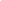 understanding of how to behave in any of our operating domains.  The GPRs enable domain practitioners and visitors to communicate Prepare - establish the nature of work being undertaken in advance  and what is required of you. Identify the operational domain leader in  charge of the area you will be entering. Present – (yourself) to the manager in charge prior to entry, and  confirm the nature, timing and location of your activities. Exchange  information on responsibilities, risk mitigation and hazards. Perform – undertake the planned activity, keep within the expected  limits of the task at hand and fulfil the locally agreed responsibilities. Protect – safeguard the integrity of resources in your vicinity. Behave in a manner that does not cause distraction to others. Keep the work  area clean and tidy. Reduce waste materials and by-products. Persist – enforce adherence to safety notices and safety barriers  established for your activities. Record your observations of safety  relevant events. Publicise – make your observations available to the idf operational  domain leader in the first instance or to the manager in charge. Promote – contribute to the operational domain’s scheduled safety  briefings and work planning meetings.  0032. All workers are encouraged to refer to, communicate and use the General Policy Requirements  shown in Table 1 above for all activities since they provide a valuable check list and reminder of  important aspects of safety culture and implementation. 0033. The General Policy Requirements should be considered as part of every new job or process and  may be incorporated in Manufacturing Operating Domain job sheets. 3.3 RESOURCE GROUP CAPABILITY REQUIREMENTS  3.3.1 People Core Competencies  0034. It is a standing idf requirement that all workers must have the health and safety skills, knowledge,  training and experience required to carry out any activities they perform. 0035. Responsibility for determining the specific health and safety skills, knowledge, training and  experience required for activities carried out in the Manufacturing Operating Domain lies with the  Manufacturing Domain Leader.Page 11 of 19 Manufacturing Domain Health and Safety Manual 3.0 0036. The Manufacturing Domain Leader is also responsible for checking credentials of the health and  safety skills, knowledge, training and experience of workers (employees, contractors and  agency/temporary staff) and identifying any training required to close gaps between the  competency requirements of an activity and an intended operator. 0037. Any training undertaken (on-the-job or external) must be fulfilled satisfactorily and recorded  before the worker is assigned to the relevant operation and added to the list of approved  operators. 0038. Workers should seek advice, guidance or training from the Manufacturing Domain Leader or  Workshop manager if they have any concerns about their ability to carry out any task safely. 0039. Where idf workers see beneficial opportunities for further training or where future requirements  for CSCS cards and other evidence of competency are anticipated the issue should be raised using  the Event Observation and Recording process described in section 7, on page 17.  3.3.2 Information Accuracy and Relevance  0040. Information to support safe operations in the Manufacturing Operating Domain, such as site  notices, materials data sheets and operating limits for machines, are available in the Personnel  Area of each manufacturing facility. Safety notices are also displayed in appropriate parts of the  facility such as adjacent to identified potential hazards. Safety related information and the content  of site notices must be respected at all times. 0041. The Manufacturing Domain Leader is responsible for the completeness, accuracy and availability of  safety related information. All workers are encouraged to raise any shortfalls in health, safety and  environmental related information through the Event Observation and Reporting process described  in section 7, on page 17. 3.3.3 Operating Processes  0042. The Manufacturing Domain Leader is responsible for the maintenance and availability of all  operating procedures used in the Manufacturing Operating Domain.  0043. Copies of operating processes are available in the Personnel Area at each manufacturing facility  and are also available close to machines and stores where appropriate. 0044. Workers must not carry out any operating processes until the competence requirements described  earlier in this section have been addressed and they have, where necessary, been added to the list  of approved operators. 3.3.4 Equipment Configuration and Maintenance  0045. All equipment used in the Manufacturing Operating Domain has been correctly installed and  maintained for safe operation and compliance with any regulatory requirements. No modifications or adjustments should be carried out by workers who are not competent and authorised to make  such changes. Equipment guards and other safety mechanisms must not be removed or tampered  with and any deficiencies or damage should be reported immediately using the Event Observation  and Recording process described in section 7, on page 17.  0046. The Manufacturing Domain Leader is responsible for maintaining the list of inspection,  maintenance, compliance and certification testing for each piece of equipment. The Manufacturing  Domain Leader is also responsible for ensuring that the scheduled inspection, maintenance,  compliance and certification testing is carried out and recorded.Page 12 of 19 Manufacturing Domain Health and Safety Manual 3.0 0047. Any equipment that is unserviceable or lacking the necessary certification will be clearly marked  and must not be used. 3.4 DECISION MAKING GROUPS  3.4.1 Jurisdiction  0048. The Manufacturing Domain Leader has jurisdiction over all decision making in the Manufacturing  Operating Domain.  3.4.2 Delegation  0049. The Manufacturing Domain Leader can delegate to the Manufacturing Domain Workshop Manager  and other employees working in the Manufacturing Operating Domain in line with the conditions of  his appointment. 0050. All workers will be notified of any delegated responsibilities, especially when the Manufacturing  Domain Leader is away from the manufacturing facilities for an extended period. 3.4.3 Control  0051. Effective, efficient, safe and environmentally friendly delivery of Manufacturing Operating Domain operations depends on all workers playing a constructive and pro-active role. This will be facilitated  by team meetings as described in the i-design furniture Health and Safety Policy. 0052. Team meetings will usually be held in the Personnel Areas of the manufacturing facilities on a  weekly basis. Workers are expected to attend whenever possible and the timing of meetings will be  arranged to ensure that attendance is maximised. 0053. The first item discussed at the team meetings will be any health, safety or environmental event  observation reports and they will provide a further opportunity for workers to raise any concerns  or observations.Page 13 of 19 Manufacturing Domain Health and Safety Manual 3.0 4 RESPONSIBLE PARTIES  4.1 IN THE COMPANY  0054. The idf Manufacturing Domain Leader is responsible for the Health and Safety of all operations  within the Manufacturing Operating Domain, for leading health, safety and environmental  communication across the manufacturing workforce and for provision of manufacturing event  observation feedback reports to policy review meetings. 0055. Day-to-day responsibility for implementation and maintenance of Health and Safety within the idf Manufacturing Operating Domain lies with the Workshop Manager.  4.2 WORKING WITH OTHERS  0056. idf workers must ensure that visitors to idf manufacturing facilities are made aware of access and  emergency arrangements, are escorted when necessary, are made aware of any potential hazards  and are equipped with appropriate Personal Protective Equipment where required. 0057. Every worker has a duty-of-care for their own Health and Safety and for the Health and Safety of  others who may be affected by their actions whether they are company members, from other  companies or members of the public.Page 14 of 19 Manufacturing Domain Health and Safety Manual 3.0 5 MANDATORY REQUIREMENTS  5.1 REGULATORY REQUIREMENTS  0058. The main regulations applicable to the Manufacturing Operating Domain and guidance on their  interpretation and implementation are identified in section 2, on page 7. 0059. The main requirements include:  • Description of equipment use matched to job specification, frequency of operation and user  operator competence • Records of equipment maintenance, inspection and commissioning reports • Training/experience/certification records for operator, maintenance and inspection personnel • Risk and Mitigation statements for each piece of equipment • Each job sheet will have an equipment list, each item may have a set of approved specific-to-job  usage instructions. Approved means that usage has been shown to match the operator and  equipment capability • Compliance with The Control of Substances Hazardous to Health Regulations 2002 (as amended):  Guidance on the legal requirements of these regulations can be found at:  http://www.hse.gov.uk/pubns/priced/l5.pdf • Reporting and keeping records of work related accidents, work related illness and dangerous  occurrences that are reportable under the RIDDOR regulations as described in the guidance to be  found at http://www.hse.gov.uk/pubns/indg453.htm 0060. The Health and Safety Law Poster will be prominently displayed in the personnel area of each  manufacturing facility. 5.2 COMPANY REQUIREMENTS  0061. The idf Health and Safety requirements are contained in the i-design furniture Health and Safety  Policy, which should be read in conjunction with this manual. 0062. Appropriate Personal Protective Equipment (PPE) is to be worn at all times. 0063. All accidents, incidents and health, safety or environmental related observations must be reported  at the earliest opportunity using the Event Observation and Recording process described in section  7, on page 17. 5.3 CONTRACTUAL REQUIREMENTS  0064. Customer health, safety and environmental requirements will be determined by individual customer contracts and it is the responsibility of the Manufacturing Domain Leader to scrutinise  relevant parts of contractual arrangements to determine and communicate customer health, safety  and environmental requirements. 0065. Supplier (sub-contractor) health and safety requirements will be determined in the contractual  arrangements. By default they will represent a cascade of idf policy and implementation  arrangements and, where IDF is working as a supplier to a third party, a cascade of any specific  health safety and environmental requirements of the third party.Page 15 of 19 Manufacturing Domain Health and Safety Manual 3.0 6 ADVISORY REQUIREMENTS  6.1 INFORMATION IN SUPPORT OF OPERATIONS  0066. Jobs may be supported by a job sheet structured using the General Policy Requirements at Table 1 on page 11. This approach will help to ensure that jobs are approached in a consistent, efficient,  safe and environmentally friendly way. 0067. The contents of a job sheet will apply only to the job for which it was issued. 6.2 LOCAL PROCEDURE ADDENDUMS  0068. New health, safety and environmental requirements not included in the i-design furniture Health  and Safety Policy should be established and communicated by the Manufacturing Domain Leader.  These additional requirements should be reported at the earliest opportunity using the Event  Observation and Recording process described in section 7, on page 17. 6.3 INDUSTRIAL BEST PRACTICE  0069. The resources made available on the idf intranet site should be used in conjunction with other  information sources and on-the-job observations and learning to develop and refine best practice.  Any best practice discovered or created should be reported using the Event Observation and  Recording process described in section 7, on page 17. 6.4 EMERGING TRENDS  0070. All idf workers are encouraged to track technology trends, including process improvements, in their  own or other areas of work and report any which may offer benefits or raise issues for idf operations using the Event Observation and Recording process described in section 7, on page 17.Page 16 of 19 Manufacturing Domain Health and Safety Manual 3.0 7 EVENT OBSERVATION AND REPORTING  7.1 EVENT OBSERVATION REPORT (EOR) OBJECTIVES  0071. Event observation report are used to record events observed in the course of business activities to optimize the Company’s Health, Safety and Environmental policies. 0072. The Event Observation Report (EOR) is used for reporting all accidents and safety related incidents  and observations in the Manufacturing Operating Domain. The Event Observation and Reporting  process includes the function previously performed by the ‘Accident Book’. 7.2 EOR FORMAT AND COMPLETION  0073. The EOR is available as an electronic form on the idf intranet site. Paper copies are also available in  the Personnel areas of the manufacturing facilities for occasions when intranet connection is  unavailable. 0074. The Manufacturing Domain Leader is responsible for ensuring that all paper reports are transferred  to the idf intranet site for the review process. 0075. The outline structure of the EOR is shown in Table 2 below Table 2 EOR Form – Outline Structure 0076. All accidents, incidents and health, safety or environmental related observations must be reported  at the earliest opportunity. 0077. All workers are also strongly encouraged to report near misses, potential hazards and any other  health, safety and environmental concerns or improvement opportunities as part of our pro-active  approach to Health and Safety.Page 17 of 19 Manufacturing Domain Health and Safety Manual 1.0 8 POLICY OPTIMIZATION  8.1 OVERVIEW  0078. The idf approach to optimisation of Health and Safety policy is described in the i-design furniture  Health and Safety Policy which should be read in conjunction with this manual. 0079. The Health Safety and Environmental (HSEnv) Optimisation Process is also shown in Annex A, on  page 19. 8.2 CONSULTATION  0080. Consultation with the Manufacturing Operating Domain workforce on health, safety and  environmental matters is a key aspect of the Manufacturing Operating Domain, chaired by the  Manufacturing Domain Leader. 0081. Team meetings will be held in the Personnel Areas of the manufacturing facilities on a weekly basis.  Workers are expected to attend whenever possible and the timing of meetings will be arranged to  ensure that attendance is maximised. 0082. The first item discussed at the team meetings will be any health, safety or environmental event  observation reports and they will provide a further opportunity for workers to raise any concerns  or observations.  8.3 PERIODIC REVIEW  8.3.1 Steady-state Reporting  0083. In normal business operations the Manufacturing Domain Leader will review all EORs with  Manufacturing Operating Domain workers at the weekly team meetings. 0084. Health and Safety policy updates for the Manufacturing Operating Domain, where required, will be  implemented by the Manufacturing Domain Leader on a monthly basis. 8.3.2 Exception Handling  0085. Responding to imminent risk of harm or actual injury must be prioritized and not be subject to  delays caused by workload or established (steady-state) business practice. 8.4 VERSION DEVELOPMENt AND RELEASE  0086. The Manufacturing Domain Leaders will issue updates to the Risk Assessment and Mitigation  register on the intranet and will issue paper copies for local use. 8.5 INSPECTION AND TEST REGIME  0087. The Manufacturing Domain Leader is responsible for periodically checking that paper copies in the  Personnel Area and posted in the manufacturing facilities are the current version. 0088. Each worker is expected to check that any additional paper copies they hold are the correct  version.Page 18 of 19 Manufacturing Domain Health and Safety Manual 3.0 Annex A HSENV OPTIMIZATION PROCESS  0089. This process is referenced in Section 8, on page 18   R ODDIR-cexESHv nESHdnatnemetatSyciloPs launaMyciloPs ecnerefe: YEK ruoloCe rutinruf ngised-ip ihsredaeLvnESHh tlaeH lanosrePe snopsRlatnemirteDtnedicnIe cnadiovAo Tstropers ezirohtuag nisUstlsenisuBg niteeMr os krs dnettas er ekroWyrs senisuBp ihsredaeLs ess weiverycs esitiroirps rotinomusnocv nESHtnemssessfadnegAssenisuBnoitagiti1  metIr etsigs tessaT dnasnoitcAs ecnerefers rotinomergatnevEevEe tareneGnacnoitavresbs tropeRitiroirphtlas etrHloapneoRsrePyciloPvnESHiloP dnatnemetatSs etadpUlaunaMs esitiroirps dnemmocerAksiRlanoitarepOM &s niatniamn iamoDeRp ihsredaeLs weiverOl atnemnorivnEdnaytefaS ,htlaeH=vnESHevitucexEytefaS dnahtlaeH=cManufacturing Domain Health and Safety ManualManufacturing Domain Health and Safety ManualManufacturing Domain Health and Safety ManualManufacturing Domain Health and Safety ManualManufacturing Domain Health and Safety ManualSafety aspects involved in the interpretation of specifications, procurement of inward goods and  services, generation of intermediate products and the packaging of product sets.Safety aspects involved in the interpretation of specifications, procurement of inward goods and  services, generation of intermediate products and the packaging of product sets.Safety aspects involved in the interpretation of specifications, procurement of inward goods and  services, generation of intermediate products and the packaging of product sets.Safety aspects involved in the interpretation of specifications, procurement of inward goods and  services, generation of intermediate products and the packaging of product sets.Safety aspects involved in the interpretation of specifications, procurement of inward goods and  services, generation of intermediate products and the packaging of product sets.Version # Principal Reason StatusEffective  FromReview-by  latest1.0 Totally new document to describe a scalable,  intranet-based approach to health and safety  implementationInActive 22/10/2018 21/10/20193.0Updated Document Active22/10/202321/10/2024Date: Time: Location:Name of the Observer:Name of the Observer:Name of the Observer:Operational Domain:Operational Domain:Operational Domain:What activity was taking place?What activity was taking place?What activity was taking place?What Resources were involved?What Resources were involved?What Resources were involved?What role did you play (if any)?What role did you play (if any)?What role did you play (if any)?Describe the critical event?Describe the critical event?Describe the critical event?What, in your opinion, caused the critical event?What, in your opinion, caused the critical event?What, in your opinion, caused the critical event?Does the event mean safety is reduced or improved?Does the event mean safety is reduced or improved?Does the event mean safety is reduced or improved?What recommendations are to be made?What recommendations are to be made?What recommendations are to be made?